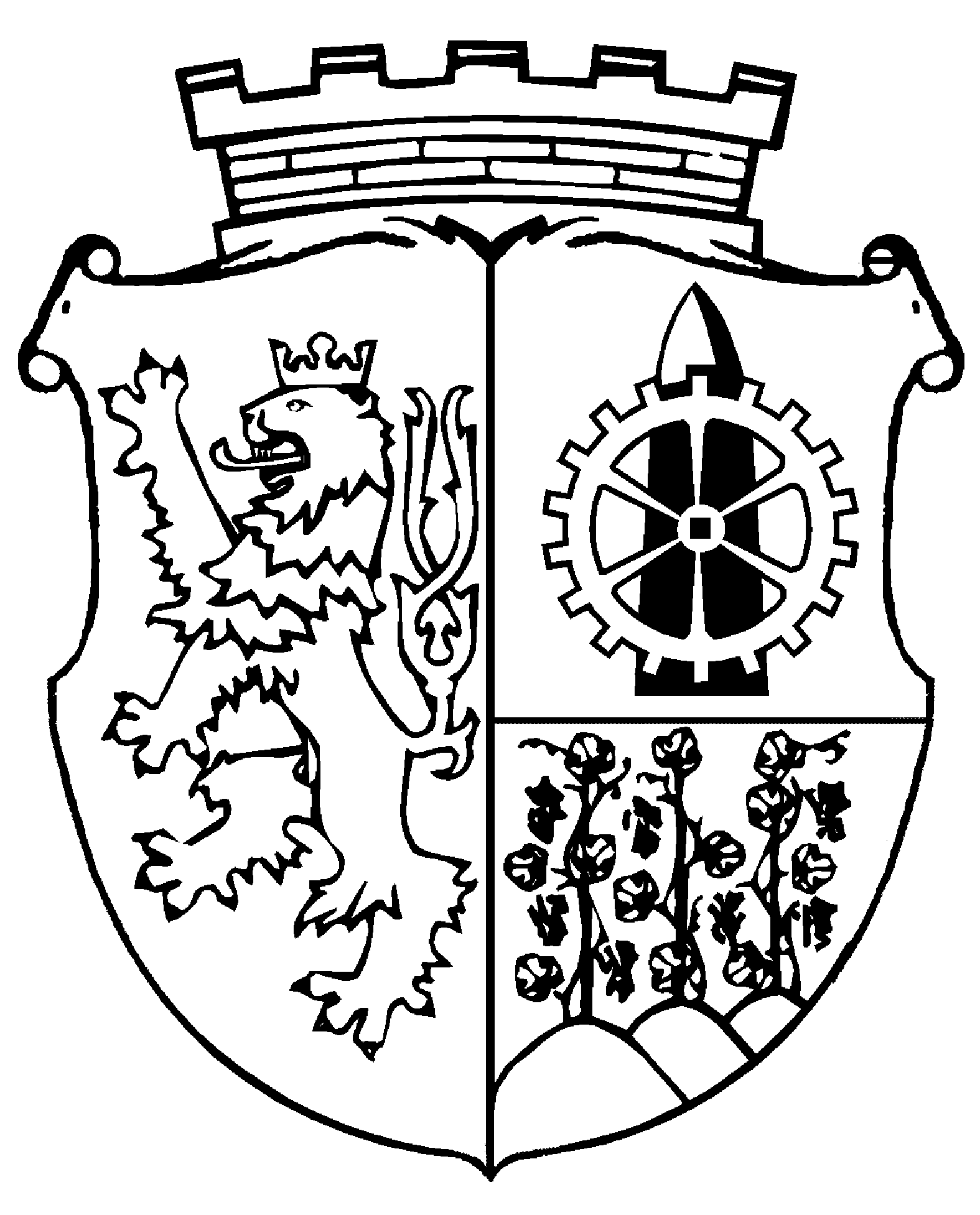 Věc : 	StanoviskoMěstská část Praha 9 vydávásouhlasné stanoviskok realizaci akce: „Revitalizace bytového domu Verneřická 403/9, Praha – Střížkov“ dle projektové dokumentace ze dne 30.3.2017 zpracované společností KT ING s.r.o. Dotčený sousední pozemek parc.č. 500/37 v k.ú. Střížkov je ve vlastnictví hl. m. Prahy, svěřená správa MČ Praha 9. Souhlasné stanovisko je vydáno za dodržení podmínek Odboru životního prostředí a dopravy Úřadu MČ Praha 9 (OŽPD): Podle předložené dokumentace stavba nevyžaduje kácení dřevin rostoucích mimo les. U domu se nacházejí dřeviny veřejné zeleně, u kterých bude potřeba upravit pracovní profil pro stavbu lešení. Konkrétní zásahy a úpravy dřevin budou dohodnuty na místě v dostatečném předstihu s OŽPD, který je správcem této zeleně. Vůči dřevinám pak po celou dobu stavby budou respektovány pokyny v ČSN 839061 „Ochrana stromů, porostů a vegetačních ploch při stavebních pracích”, tzn., že nebudou stavbou dotčeny, poškozeny. OŽPD upozornil, že sousední pozemek parc. č. 500/37 k. ú. Střížkov je v seznamu pozemků, na které se vztahuje zábor veřejného prostranství a platba místního poplatku při jeho využívaní jakýmkoli záborem (zařízení staveniště, uložení hmoty výkopku, odstavení kontejnerů apod.). Uživatel záboru je povinen nejméně 7 dní před započetím záboru přihlásit se k jeho vyřízení u správce poplatku (u OŽPD ÚMČ Praha 9 Bc. Šimáček, l. 352), protože pozemek je součástí Vyhlášky hl. m. Prahy č. 5/2011 Sb., o místním poplatku za užívání veřejného prostranství.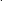 Souhlasné stanovisko je vydáno za dodržení podmínek Odboru výstavby a územního rozvoje Úřadu MČ Praha 9 (OVÚR):Skládky stavebního materiálu nesmějí zabraňovat přístupům ke vchodům a vjezdům přilehlých staveb a pozemků i k zařízením, které z důvodů bezpečnostních, požárních nebo provozních musí být stále přístupné (uzávěry, vstupy do inženýrských sítí aj.).   Po dokončení stavby bude dotčený pozemek parc. č. 500/37 v katastrálním území Střížkov uveden do původního stavu, případně vyčištěn od stavební suti a obnovena zeleň, a po ukončení stavební činnosti předán Odboru správy majetku Úřadu městské části Praha 9. Další závazné podmínky vyplývající ze zvláštních právních předpisů (např. zákon č. 114/1992 Sb., o ochraně přírody a krajiny, ve znění pozdějších předpisů, zákon č. 201/2012 Sb., o ochraně ovzduší, zákon č. 334/1992 Sb., o ochraně zemědělského půdního fondu, ve znění pozdějších předpisů, zákon č. 133/1985 Sb., o požární ochraně, ve znění pozdějších předpisů, zákon č. 13/1997 Sb., o pozemních komunikacích, ve znění pozdějších předpisů, zákon č. 258/2000 Sb., o ochraně veřejného zdraví a o změně některých souvisejících zákonů, ve znění pozdějších předpisů, nebo nařízení vlády č. 18//2009, o ochraně hnízdění populace rorýse obecného při rekonstrukcích budov) budou stanoveny stavebním úřadem na základě závazných stanovisek dotčených orgánů, ve stavebním řízení.JUDr. Jana Nowaková Těmínová Příloha:Situace zařízení staveništěSpolečenství vlastníků domu Praha 9, Verneřická 403zastoupené spol. KT ING s.r.o.Podvinný Mlýn 2131/11190 00  Praha 9